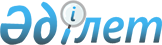 2018-2019 оқу жылына ағылшын тілінде оқытатын ғылыми-педагогикалық және бейіндік магистратураға қабылдау жүргізетін жоғары оқу орындарының тізбесін бекіту туралыҚазақстан Республикасы Білім және ғылым министрінің 2018 жылғы 1 тамыздағы № 376 бұйрығы. Қазақстан Республикасының Әділет министрлігінде 2018 жылғы 2 тамызда № 17260 болып тіркелді.
      "Жоғары оқу орнынан кейінгі білімнің білім беру бағдарламаларын іске асыратын білім беру ұйымдарына оқуға қабылдаудың үлгілік қағидаларын бекіту туралы" Қазақстан Республикасы Үкіметінің 2012 жылғы 19 қаңтардағы № 109 қаулысының 31-1 тармағына сәйкес БҰЙЫРАМЫН:
      Мыналар:
      1) осы бұйрыққа 1-қосымшаға сәйкес 2018-2019 оқу жылына ағылшын тілінде оқытатын ғылыми-педагогикалық магистратураға қабылдау жүргізетін жоғары оқу орындарының тізбесі;
      2) осы бұйрыққа 2-қосымшаға сәйкес 2018-2019 оқу жылына ағылшын тілінде оқытатын бейіндік магистратураға қабылдау жүргізетін жоғары оқу орындарының тізбесі бекітілсін.
      2. Қазақстан Республикасы Білім және ғылым министрлігінің Жоғары және жоғары оқу орнынан кейінгі білім департаменті (Ә.Ж. Тойбаев) Қазақстан Республикасының заңнамасында белгіленген тәртіппен:
      1) осы бұйрықтың Қазақстан Республикасының Әділет министрлігінде мемлекеттік тіркелуін;
      2) осы бұйрық мемлекеттік тіркелген күнінен бастап күнтізбелік он күн ішінде оның көшірмесін электронды түрде қазақ және орыс тілдерінде ресми жариялау және "Республикалық құқықтық ақпарат орталығы" шаруашылық жүргізу құқығындағы республикалық мемлекеттік кәсіпорнына Қазақстан Республикасы нормативтік құқықтық актілерінің эталондық бақылау банкіне енгізу үшін жолдауды;
      3) осы бұйрық мемлекеттік тіркелген күнінен кейін күнтізбелік он күн ішінде оның көшірмесін мерзімді баспа басылымдарына ресми жариялауға жолдауды;
      4) осы бұйрық ресми жарияланғанынан кейін оны Қазақстан Республикасы Білім және ғылым министрлігінің интернет-ресурсында орналастыруды;
      5) осы бұйрық мемлекеттік тіркеуден өткеннен кейін он жұмыс күні ішінде Қазақстан Республикасы Білім және ғылым министрлігінің Заң қызметі және халықаралық ынтымақтастық департаментіне осы тармақтың 1), 2), 3) және 4) тармақшаларында көзделген іс-шаралардың орындалуы туралы мәліметтерді ұсынуды қамтамасыз етсін.
      3. Осы бұйрықтың орындалуын бақылау Қазақстан Республикасының Білім және ғылым вице-министрі А.Қ. Аймағамбетовке жүктелсін.
      4. Осы бұйрық алғашқы ресми жарияланған күнінен кейін қолданысқа енгізіледі. 2018-2019 оқу жылына ағылшын тілінде оқытатын бейіндік магистратураға түсу үшін жоғары оқу орындарының тізбесі 2018-2019 оқу жылына ағылшын тілінде оқытатын ғылыми-педагогикалық магистратураға түсу үшін жоғары оқу орындарының тізбесі
					© 2012. Қазақстан Республикасы Әділет министрлігінің «Қазақстан Республикасының Заңнама және құқықтық ақпарат институты» ШЖҚ РМК
				
      Қазақстан Республикасының
Білім және ғылым министрі 

Е. Сағадиев
Қазақстан Республикасы
Білім және ғылым министрінің
2018 жылғы 1 тамыздағы
№ 376 бұйрығына
1-қосымша
№
ЖОО-ның атауы
Саны
6М011000 – Физика мамандығы
6М011000 – Физика мамандығы
6М011000 – Физика мамандығы
1
"Л.Н. Гумилев атындағы Еуразия ұлттық университеті" шаруашылық жүргізу құқындағы республикалық мемлекеттік кәсіпорны 
125
2
"Әл-Фараби атындағы Қазақ ұлттық университетi" шаруашылық жүргізу құқығындағы республикалық мемлекеттік кәсіпорны 
125
3
"Абай атындағы Қазақ ұлттық педагогикалық университетi" шаруашылық жүргізу құқығындағы республикалық мемлекеттік кәсіпорны
125
4
"Қазақ мемлекеттік қыздар педагогикалық университетi" шаруашылық жүргізу құқығындағы республикалық мемлекеттік кәсіпорны
125
5
"Ілияс Жансүгiров атындағы Жетісу мемлекеттік университетi" шаруашылық жүргізу құқығындағы республикалық мемлекеттік кәсіпорны
125
6
 "Қ. Жұбанов атындағы Ақтөбе өңірлік мемлекеттік университетi" шаруашылық жүргізу құқығындағы республикалық мемлекеттік кәсіпорны
125
7
"Сәрсен Аманжолов атындағы Шығыс Қазақстан мемлекеттік университетi" шаруашылық жүргізу құқығындағы республикалық мемлекеттік кәсіпорны
125
8
"Семей қаласының Шәкәрім атындағы мемлекеттік университеті" шаруашылық жүргізу құқығындағы республикалық мемлекеттік кәсіпорны
125
9
"Тараз мемлекеттік педагогикалық университеті" шаруашылық жүргізу құқығындағы республикалық мемлекеттік кәсіпорны
125
10
"Махамбет Өтемiсов атындағы Батыс Қазақстан мемлекеттік университетi" шаруашылық жүргізу құқығындағы республикалық мемлекеттік кәсіпорныа
125
11
"Академик Е.А. Бөкетов атындағы Қарағанды мемлекеттік университетi" шаруашылық жүргізу құқығындағы республикалық мемлекеттік кәсіпорны
125
12
"Қорқыт ата атындағы Қызылорда мемлекеттік университетi" шаруашылық жүргізу құқығындағы республикалық мемлекеттік кәсіпорны
125
13
"Ш. Есенов атындағы Каспий мемлекеттік технологиялар және инжинеринг университетті" шаруашылық жүргізу құқығындағы республикалық мемлекеттік кәсіпорны
125
14
"Павлодар мемлекеттік педагогикалық университеті" шаруашылық жүргізу құқығындағы республикалық мемлекеттік кәсіпорны
125
15
 "М. Әуезов атындағы Оңтүстiк Қазақстан мемлекеттік университетi" шаруашылық жүргізу құқығындағы республикалық мемлекеттік кәсіпорны
125
16
"Оңтүстік Қазақстан мемлекеттік педагогикалық университеті" шаруашылық жүргізу құқығындағы республикалық мемлекеттік кәсіпорны
125
17
"Х.А.Ясауи атындағы Халықаралық Қазақ-Түрік университеті" мекемесі
125
18
"Халықаралық бизнес университеті" жауапкершілігі шектеулі серіктестігі
125
19
"Инновациялық Еуразия университеті" жауапкершілігі шектеулі серіктестігі
125
20
"Астана халықаралық университеті" акционерлік қоғамы
125
6М011100 – Информатика мамандығы
6М011100 – Информатика мамандығы
1
"Л.Н. Гумилев атындағы Еуразия ұлттық университеті" шаруашылық жүргізу құқындағы республикалық мемлекеттік кәсіпорны
125
2
"Әл-Фараби атындағы Қазақ ұлттық университетi" шаруашылық жүргізу құқығындағы республикалық мемлекеттік кәсіпорны
125
3
"Абай атындағы Қазақ ұлттық педагогикалық университетi" шаруашылық жүргізу құқығындағы республикалық мемлекеттік кәсіпорны
125
4
"Қазақ мемлекеттік қыздар педагогикалық университетi" шаруашылық жүргізу құқығындағы республикалық мемлекеттік кәсіпорны
125
5
"Ілияс Жансүгiров атындағы Жетісу мемлекеттік университетi" шаруашылық жүргізу құқығындағы республикалық мемлекеттік кәсіпорны
125
6
"Халел Досмұхамедов атындағы Атырау мемлекеттік университетi" шаруашылық жүргізу құқығындағы республикалық мемлекеттік кәсіпорны
125
7
"Сәрсен Аманжолов атындағы Шығыс Қазақстан мемлекеттік университетi" шаруашылық жүргізу құқығындағы республикалық мемлекеттік кәсіпорны
125
8
"Семей қаласының Шәкәрім атындағы мемлекеттік университеті" шаруашылық жүргізу құқығындағы республикалық мемлекеттік кәсіпорны
125
9
"Қорқыт ата атындағы Қызылорда мемлекеттік университетi" шаруашылық жүргізу құқығындағы республикалық мемлекеттік кәсіпорны
125
10
"С. Торайғыров атындағы Павлодар мемлекеттік университетi" шаруашылық жүргізу құқығындағы республикалық мемлекеттік кәсіпорны
125
11
"Павлодар мемлекеттік педагогикалық университеті" шаруашылық жүргізу құқығындағы республикалық мемлекеттік кәсіпорны
125
12
 "М. Әуезов атындағы Оңтүстiк Қазақстан мемлекеттік университетi" шаруашылық жүргізу құқығындағы республикалық мемлекеттік кәсіпорны
125
13
"Оңтүстік Қазақстан мемлекеттік педагогикалық университеті" шаруашылық жүргізу құқығындағы республикалық мемлекеттік кәсіпорны
125
14
"Еуразия технологиялық университеті" жауапкершілігі шектеулі серіктестігі
125
15
"Алматы Менеджмент Университеті" білім беру мекемесіі" білім беру мекемесі
125
16
"Халықаралық бизнес университеті" жауапкершілігі шектеулі серіктестігі
125
17
"Инновациялық Еуразия университеті" жауапкершілігі шектеулі серіктестігі
125
18
"Сырдария университеті" жауапкершілігі шектеулі серіктестігі
125
19
"Астана халықаралық университеті" акционерлік қоғамы
125
6М011200 – Химия мамандығы
6М011200 – Химия мамандығы
1
"Л.Н. Гумилев атындағы Еуразия ұлттық университеті" шаруашылық жүргізу құқындағы республикалық мемлекеттік кәсіпорны
125
2
"Әл-Фараби атындағы Қазақ ұлттық университетi" шаруашылық жүргізу құқығындағы республикалық мемлекеттік кәсіпорны
125
3
"Абай атындағы Қазақ ұлттық педагогикалық университетi" шаруашылық жүргізу құқығындағы республикалық мемлекеттік кәсіпорны
125
4
"Қазақ мемлекеттік қыздар педагогикалық университетi" шаруашылық жүргізу құқығындағы республикалық мемлекеттік кәсіпорны
125
5
"Ш. Уәлиханов атындағы Көкшетау мемлекеттік университетi" шаруашылық жүргізу құқығындағы республикалық мемлекеттік кәсіпорны
125
6
"Сәрсен Аманжолов атындағы Шығыс Қазақстан мемлекеттік университетi" шаруашылық жүргізу құқығындағы республикалық мемлекеттік кәсіпорны
125
7
"Семей қаласының Шәкәрім атындағы мемлекеттік университеті" шаруашылық жүргізу құқығындағы республикалық мемлекеттік кәсіпорны
125
8
"Махамбет Өтемiсов атындағы Батыс Қазақстан мемлекеттік университетi" шаруашылық жүргізу құқығындағы республикалық мемлекеттік кәсіпорны
125
9
"Академик Е.А. Бөкетов атындағы Қарағанды мемлекеттік университетi" шаруашылық жүргізу құқығындағы республикалық мемлекеттік кәсіпорны
125
10
"Қорқыт ата атындағы Қызылорда мемлекеттік университетi" шаруашылық жүргізу құқығындағы республикалық мемлекеттік кәсіпорны
125
11
"Павлодар мемлекеттік педагогикалық университеті" шаруашылық жүргізу құқығындағы республикалық мемлекеттік кәсіпорны
125
12
"М. Әуезов атындағы Оңтүстiк Қазақстан мемлекеттік университетi" шаруашылық жүргізу құқығындағы республикалық мемлекеттік кәсіпорны
125
13
"Сырдария университеті" жауапкершілігі шектеулі серіктестігі
125
14
"Астана халықаралық университеті" акционерлік қоғамы
125
6М011300 – Биология мамандығы
6М011300 – Биология мамандығы
6М011300 – Биология мамандығы
1
"Л.Н. Гумилев атындағы Еуразия ұлттық университеті" шаруашылық жүргізу құқындағы республикалық мемлекеттік кәсіпорны
125
2
"Әл-Фараби атындағы Қазақ ұлттық университетi" шаруашылық жүргізу құқығындағы республикалық мемлекеттік кәсіпорны
125
3
"Абай атындағы Қазақ ұлттық педагогикалық университетi" шаруашылық жүргізу құқығындағы республикалық мемлекеттік кәсіпорны
125
4
"Қазақ мемлекеттік қыздар педагогикалық университетi" шаруашылық жүргізу құқығындағы республикалық мемлекеттік кәсіпорны
125
5
"Ілияс Жансүгiров атындағы Жетісу мемлекеттік университетi" шаруашылық жүргізу құқығындағы республикалық мемлекеттік кәсіпорны
125
6
 "Қ. Жұбанов атындағы Ақтөбе өңірлік мемлекеттік университетi" шаруашылық жүргізу құқығындағы республикалық мемлекеттік кәсіпорны
125
7
"Сәрсен Аманжолов атындағы Шығыс Қазақстан мемлекеттік университетi" шаруашылық жүргізу құқығындағы республикалық мемлекеттік кәсіпорны
125
8
"Семей қаласының Шәкәрім атындағы мемлекеттік университеті" шаруашылық жүргізу құқығындағы республикалық мемлекеттік кәсіпорны
125
9
"Тараз мемлекеттік педагогикалық университеті" шаруашылық жүргізу құқығындағы республикалық мемлекеттік кәсіпорны
125
10
"Ш. Уәлиханов атындағы Көкшетау мемлекеттік университетi" шаруашылық жүргізу құқығындағы республикалық мемлекеттік кәсіпорны
125
11
"Махамбет Өтемiсов атындағы Батыс Қазақстан мемлекеттік университетi" шаруашылық жүргізу құқығындағы республикалық мемлекеттік кәсіпорныа
125
12
"Қорқыт ата атындағы Қызылорда мемлекеттік университетi" шаруашылық жүргізу құқығындағы республикалық мемлекеттік кәсіпорны
125
13
"Павлодар мемлекеттік педагогикалық университеті" шаруашылық жүргізу құқығындағы республикалық мемлекеттік кәсіпорны
125
14
"Оңтүстік Қазақстан мемлекеттік педагогикалық университеті" шаруашылық жүргізу құқығындағы республикалық мемлекеттік кәсіпорны
125
15
"Х.А.Ясауи атындағы Халықаралық Қазақ-Түрік университеті" мекемесі
125
16
"Сырдария университеті" жауапкершілігі шектеулі серіктестігі
125
17
"Тараз инновациялық гуманитарлық университеті" мекемесі
125
18
"Астана халықаралық университеті" акционерлік қоғамы
125
БАРЛЫҒЫ
БАРЛЫҒЫ
500Қазақстан Республикасы
Білім және ғылым министрінің
2018 жылғы 1 тамыздағы
№ 376 бұйрығына
2-қосымша
№
ЖОО-ның атауы
Саны
6М011900 - Шетел тілі: екі шетел тілі мамандығы
6М011900 - Шетел тілі: екі шетел тілі мамандығы
6М011900 - Шетел тілі: екі шетел тілі мамандығы
1
"Л.Н. Гумилев атындағы Еуразия ұлттық университеті" шаруашылық жүргізу құқындағы республикалық мемлекеттік кәсіпорны
200
2
"Махамбет Өтемiсов атындағы Батыс Қазақстан мемлекеттік университетi" шаруашылық жүргізу құқығындағы республикалық мемлекеттік кәсіпорны
200
3
"Қазақ мемлекеттік қыздар педагогикалық университетi" шаруашылық жүргізу құқығындағы республикалық мемлекеттік 
200
4
"Абылай хан атындағы Қазақ әлем тілдері және халықаралық қатынастар университеті" акционерлік қоғамы
200
5
"Қ.А. Ясауи атындағы Халықаралық Қазақ-Түрік университеті" мекемесі
200
6
"Манаш Қозыбаев атындағы Солтүстік Қазақстан мемлекеттік университетi" шаруашылық жүргізу құқығындағы республикалық мемлекеттік кәсіпорны
200
7
"Шет тілдер және іскерлік карьера университеті" білім беру мекемесі
200
8
"Академик Е.А. Бөкетов атындағы Қарағанды мемлекеттік университетi" шаруашылық жүргізу құқығындағы республикалық мемлекеттік кәсіпорны
200
9
"Ш. Уәлиханов атындағы Көкшетау мемлекеттік университетi" шаруашылық жүргізу құқығындағы республикалық мемлекеттік кәсіпорны
200
10
"Қорқыт ата атындағы Қызылорда мемлекеттік университетi" шаруашылық жүргізу құқығындағы республикалық мемлекеттік кәсіпорны
200
11
"Сүлейман Демирель атындағы университеті" мекемесі
200
12
"Тараз инновациялық гуманитарлық университеті" мекемесі
200
13
"Халықаралық бизнес университеті" жауапкершілігі шектеулі серіктестігі
200
14
"Оңтүстік Қазақстан мемлекеттік педагогикалық университеті" шаруашылық жүргізу құқығындағы республикалық мемлекеттік кәсіпорны
200
15
"Қазақстан-Американ еркін университеті" жауапкершілігі шектеулі серіктестігі
200
16
"Абай атындағы Қазақ ұлттық педагогикалық университетi" шаруашылық жүргізу құқығындағы республикалық мемлекеттік кәсіпорны
200
17
"Сырдария университеті" жауапкершілігі шектеулі серіктестігі
200
6М030100 – Құқықтану мамандығы
6М030100 – Құқықтану мамандығы
6М030100 – Құқықтану мамандығы
1
"Әл-Фараби атындағы Қазақ ұлттық университетi" шаруашылық жүргізу құқығындағы республикалық мемлекеттік кәсіпорны
50
2
"Қазақ-Орыс халықаралық университеті" жауапкершілігі шектеулі серіктестігі 
50
3
"Еуразия технологиялық университеті" жауапкершілігі шектеулі серіктестігі 
50
4
"Ілияс Жансүгiров атындағы Жетісу мемлекеттік университетi" шаруашылық жүргізу құқығындағы республикалық мемлекеттік кәсіпорны
50
5
"Қазақтұтынуодағы Қарағанды экономикалық университеті" мемлекеттік емес мекемесі
50
6
"Болашақ академиясы" жеке мекемесі
50
7
"Сәрсен Аманжолов атындағы Шығыс Қазақстан мемлекеттік университетi" шаруашылық жүргізу құқығындағы республикалық мемлекеттік кәсіпорны
50
8
"Л.Н. Гумилев атындағы Еуразия ұлттық университеті" шаруашылық жүргізу құқындағы республикалық мемлекеттік кәсіпорны
50
9
"Инновациялық Еуразия университеті" жауапкершілігі шектеулі серіктестігі
50
10
"Қазақ гуманитарлық-заң инновациялық университеті" мекемесі
50
11
"Академик Е.А. Бөкетов атындағы Қарағанды мемлекеттік университетi" шаруашылық жүргізу құқығындағы республикалық мемлекеттік кәсіпорны
50
12
"Каспий қоғамдық университеті" мекемесі 
50
13
"Абай Мырзахметов атындағы Көкшетау университеті" мекемесі
50
14
"М.Х. Дулати атындағы Тараз мемлекеттік университетi" шаруашылық жүргізу құқығындағы республикалық мемлекеттік кәсіпорны 
50
15
"Сүлейман Демирель атындағы университеті" мекемесі
50
16
"Тұран-Астана" университеті" мекемесі
50
17
"М. Әуезов атындағы Оңтүстiк Қазақстан мемлекеттік университетi" шаруашылық жүргізу құқығындағы республикалық мемлекеттік кәсіпорны
50
18
"Қайнар" академиясы" мекемесі
50
19
"Қ.А. Ясауи атындағы Халықаралық Қазақ-Түрік университеті" мекемесі
50
20
"С. Торайғыров атындағы Павлодар мемлекеттік университетi" шаруашылық жүргізу құқығындағы республикалық мемлекеттік кәсіпорны
50
21
"Манаш Қозыбаев атындағы Солтүстік Қазақстан мемлекеттік университетi" шаруашылық жүргізу құқығындағы республикалық мемлекеттік кәсіпорны
50
22
"Тараз инновациялық гуманитарлық университеті" мекемесі
50
23
"Тұран" университеті" мекемесі
50
24
"Қазақ еңбек және әлеуметтік қатынастар академиясы" мекемесі
50
25
"Қазақ ұлттық аграрлық университеті" коммерциялық емес акционерлік қоғамы
50
26
"Абай атындағы Қазақ ұлттық педагогикалық университетi" шаруашылық жүргізу құқығындағы республикалық мемлекеттік кәсіпорны
50
27
"Қазақстан-Американ еркін университеті" жауапкершілігі шектеулі серіктестігі
50
28
"Ш. Уәлиханов атындағы Көкшетау мемлекеттік университетi" шаруашылық жүргізу құқығындағы республикалық мемлекеттік кәсіпорны
50
29
"А. Байтұрсынов атындағы Қостанай мемлекеттік университетi" шаруашылық жүргізу құқығындағы республикалық мемлекеттік кәсіпорны
50
30
"АЛМАТЫ университеті" жауапкершілігі шектеулі серіктестігі
50
31
"КАЗГЮУ Университеті" акционерлік қоғамы
50
32
"Орталық Қазақстан академиясы" жеке мекемесі
50
33
"Қ. Жұбанов атындағы Ақтөбе өңірлік мемлекеттік университетi" шаруашылық жүргізу құқығындағы республикалық мемлекеттік кәсіпорнысіпорны
50
34
"Алматы Менеджмент Университеті" білім беру мекемесі
50
6М030200 - Халықаралық құқық мамандығы
6М030200 - Халықаралық құқық мамандығы
6М030200 - Халықаралық құқық мамандығы
1
"Әл-Фараби атындағы Қазақ ұлттық университетi" шаруашылық жүргізу құқығындағы республикалық мемлекеттік кәсіпорны
30
2
"Абылай хан атындағы Қазақ әлем тілдері және халықаралық қатынастар университеті" акционерлік қоғамы
30
3
"Л.Н. Гумилев атындағы Еуразия ұлттық университеті" шаруашылық жүргізу құқындағы республикалық мемлекеттік кәсіпорны
30
4
"Халықаралық бизнес университеті" жауапкершілігі шектеулі серіктестігі
30
5
"Абай атындағы Қазақ ұлттық педагогикалық университетi" шаруашылық жүргізу құқығындағы республикалық мемлекеттік кәсіпорны
30
6
 "КАЗГЮУ Университеті" акционерлік қоғамы
30
6М030400 - Кеден ісі мамандығы
6М030400 - Кеден ісі мамандығы
6М030400 - Кеден ісі мамандығы
1
"Қазақтұтынуодағы Қарағанды экономикалық университеті" мемлекеттік емес мекемесі
5
2
"Қазақ ұлттық аграрлық университеті" коммерциялық емес акционерлік қоғамы
5
6М050600 - Экономика мамандығы
6М050600 - Экономика мамандығы
6М050600 - Экономика мамандығы
1
"С. Баишев атындағы Ақтөбе университеті" мекемесі 
54
2
"Л.Н. Гумилев атындағы Еуразия ұлттық университеті" шаруашылық жүргізу құқындағы республикалық мемлекеттік кәсіпорны
54
3
"Ілияс Жансүгiров атындағы Жетісу мемлекеттік университетi" шаруашылық жүргізу құқығындағы республикалық мемлекеттік кәсіпорны
54
4
"М. Тынышпаев атындағы Қазақ көлік және коммуникациялар академиясы" акционерлік қоғамы
54
5
"Әл-Фараби атындағы Қазақ ұлттық университетi" шаруашылық жүргізу құқығындағы республикалық мемлекеттік кәсіпорны
54
6
"Қазақ экономика, қаржы және халықаралық сауда университеті" мекемесі
54
7
"Ш. Есенов атындағы Каспий мемлекеттік технологиялар және инжиниринг университеті" шаруашылық жүргізу құқығындағы республикалық мемлекеттік кәсіпорны 
54
8
"Халықаралық бизнес университеті" жауапкершілігі шектеулі серіктестігі 
54
9
"Алматы технологиялық университеті" акционерлік қоғамы
54
10
"Д.Серікбаев атындағы Шығыс Қазақстан мемлекеттік техникалық университеті " шаруашылық жүргізу құқығындағы республикалық мемлекеттік кәсіпорны
54
11
"Қазақ жол қатынастары университеті" мекемесі 
54
12
"С. Торайғыров атындағы Павлодар мемлекеттік университетi" шаруашылық жүргізу құқығындағы республикалық мемлекеттік кәсіпорны
54
13
"Тұран" университеті" мекемесі
54
14
"Қаржы академиясы" акционерлік қоғамы 
54
15
"М. Әуезов атындағы Оңтүстiк Қазақстан мемлекеттік университетi" шаруашылық жүргізу құқығындағы республикалық мемлекеттік кәсіпорны
54
16
"Қазақтұтынуодағы Қарағанды экономикалық университеті" мемлекеттік емес мекемесі
54
17
"Халел Досмұхамедов атындағы Атырау мемлекеттік университетi" шаруашылық жүргізу құқығындағы республикалық мемлекеттік кәсіпорны
54
18
"Сәрсен Аманжолов атындағы Шығыс Қазақстан мемлекеттік университетi" шаруашылық жүргізу құқығындағы республикалық мемлекеттік кәсіпорны
54
19
"Махамбет Өтемiсов атындағы Батыс Қазақстан мемлекеттік университетi" шаруашылық жүргізу құқығындағы республикалық мемлекеттік кәсіпорны
54
20
"Абылай хан атындағы Қазақ әлем тілдері және халықаралық қатынастар университеті" акционерлік қоғамы
54
21
"Қарағанды мемлекеттік техникалық университетi" шаруашылық жүргізу құқығындағы республикалық мемлекеттік кәсіпорны
54
22
"Академик Е.А. Бөкетов атындағы Қарағанды мемлекеттік университетi" шаруашылық жүргізу құқығындағы республикалық мемлекеттік кәсіпорны
54
23
"Халықаралық білім корпорациясы" акционерлік қоғамы
54
24
"Халықаралық гуманитарлық-техникалық университеті" жауапкершілігі шектеулі серіктестігі
54
25
"Қ.А. Ясауи атындағы Халықаралық Қазақ-Түрік университеті" мекемесі
54
26
"Манаш Қозыбаев атындағы Солтүстік Қазақстан мемлекеттік университетi" шаруашылық жүргізу құқығындағы республикалық мемлекеттік кәсіпорны
54
27
"М.Х. Дулати атындағы Тараз мемлекеттік университетi" шаруашылық жүргізу құқығындағы республикалық мемлекеттік кәсіпорны 
54
28
"Сүлейман Демирель атындағы университеті" мекемесі
54
29
"Тұран-Астана" университеті" мекемесі
54
30
"Л.Б. Гончаров атындағы Қазақ көлік-жол академиясы" мекемесі
54
31
"Қ. Жұбанов атындағы Ақтөбе өңірлік мемлекеттік университетi" шаруашылық жүргізу құқығындағы республикалық мемлекеттік кәсіпорнысіпорны
54
32
"Алматы экономика және статистика академиясы" мекемесі
54
33
"Инновациялық Еуразия университеті" жауапкершілігі шектеулі серіктестігі
54
34
"Қазақ гуманитарлық-заң инновациялық университеті" мекемесі
54
35
"Қорқыт ата атындағы Қызылорда мемлекеттік университетi" шаруашылық жүргізу құқығындағы республикалық мемлекеттік кәсіпорны
54
36
"Шет тілдер және іскерлік карьера университеті" білім мекемесі
54
37
"Сырдария университеті" жауапкершілігі шектеулі серіктестігі
54
38
"Каспий қоғамдық университеті" мекемесі
54
39
"Семей қаласының Шәкәрім атындағы мемлекеттік университеті" шаруашылық жүргізу құқығындағы республикалық мемлекеттік кәсіпорны
54
40
"Еуразия технологиялық университеті" жауапкершілігі шектеулі серіктестігі
54
41
Жезказганский университет им. О.А. Байконурова
54
42
"Жәңгір хан атындағы Батыс Қазақстан аграрлық-техникалық университеті" шаруашылық жүргізу құқындағы республикалық мемлекеттік кәсіпорны
54
43
"Қазақ еңбек және әлеуметтік қатынастар академиясы" мекемесі
54
44
"С. Сейфуллин атындағы Қазақ агротехникалық университеті" акционерлік қоғамы
54
45
"Қазақ ұлттық аграрлық университеті" коммерциялық емес акционерлік қоғамы
54
46
"Абай атындағы Қазақ ұлттық педагогикалық университетi" шаруашылық жүргізу құқығындағы республикалық мемлекеттік кәсіпорны
54
47
"Қазақ технологиялар және бизнес университеті" мекемесі
54
48
"Ш. Уәлиханов атындағы Көкшетау мемлекеттік университетi" шаруашылық жүргізу құқығындағы республикалық мемлекеттік кәсіпорны
54
49
"А. Байтұрсынов атындағы Қостанай мемлекеттік университетi" шаруашылық жүргізу құқығындағы республикалық мемлекеттік кәсіпорны
54
50
"Тараз инновациялық гуманитарлық университеті" мекемесі
54
51
"АЛМАТЫ университеті" жауапкершілігі шектеулі серіктестігі
54
52
 "КАЗГЮУ Университеті" акционерлік қоғамы
54
53
"Нархоз Университеті" акционерлік қоғамы
54
54
"Орталық Қазақстан академиясы" жеке мекемесі
54
6М050700 – Менеджмент мамандығы
6М050700 – Менеджмент мамандығы
6М050700 – Менеджмент мамандығы
1
"Л.Н. Гумилев атындағы Еуразия ұлттық университеті" шаруашылық жүргізу құқындағы республикалық мемлекеттік кәсіпорны
51
2
"Әл-Фараби атындағы Қазақ ұлттық университетi" шаруашылық жүргізу құқығындағы республикалық мемлекеттік кәсіпорны
51
3
"Қазақ экономика, қаржы және халықаралық сауда университеті" мекемесі
51
4
"Қ.А. Ясауи атындағы Халықаралық Қазақ-Түрік университеті" мекемесі
51
5
"М. Әуезов атындағы Оңтүстiк Қазақстан мемлекеттік университетi" шаруашылық жүргізу құқығындағы республикалық мемлекеттік кәсіпорны
51
6
"Алматы технологиялық университеті" акционерлік қоғамы
51
7
"Тұран" университеті" мекемесі
51
8
"Қаржы академиясы" акционерлік қоғамы 
51
9
"Қазақтұтынуодағы Қарағанды экономикалық университеті" мемлекеттік емес мекемесі
51
10
"Алматы Менеджмент Университеті" білім беру мекемесі 
51
11
"Д. Серікбаев атындағы Шығыс Қазақстан мемлекеттік техникалық университеті " шаруашылық жүргізу құқығындағы республикалық мемлекеттік кәсіпорны
51
12
"Еуразия технологиялық университеті" жауапкершілігі шектеулі серіктестігі 
51
13
"Махамбет Өтемiсов атындағы Батыс Қазақстан мемлекеттік университетi" шаруашылық жүргізу құқығындағы республикалық мемлекеттік кәсіпорны
51
14
"Инновациялық Еуразия университеті" жауапкершілігі шектеулі серіктестігі 
51
15
"С. Сейфуллин атындағы Қазақ агротехникалық университеті" акционерлік қоғамы
51
16
"Қазақ технологиялар және бизнес университеті" мекемесі 
51
17
"Академик Е.А. Бөкетов атындағы Қарағанды мемлекеттік университетi" шаруашылық жүргізу құқығындағы республикалық мемлекеттік кәсіпорны
51
18
"Ш. Есенов атындағы Каспий мемлекеттік технологиялар және инжиниринг университеті" шаруашылық жүргізу құқығындағы республикалық мемлекеттік кәсіпорны 
51
19
"Каспий қоғамдық университеті" мекемесі 
51
20
"Халықаралық білім корпорациясы" акционерлік қоғамы
51
21
"М.Х. Дулати атындағы Тараз мемлекеттік университетi" шаруашылық жүргізу құқығындағы республикалық мемлекеттік кәсіпорны 
51
22
"Сүлейман Демирель атындағы университеті" мекемесі
51
23
"Халықаралық бизнес университеті" жауапкершілігі шектеулі серіктестігі 
51
24
"Тұран-Астана" университеті" мекемесі
51
25
"Қ.И. Сәтбаев атындағы Қазақ ұлттық техникалық зерттеу университеті" коммерциялық емес акционерлік қоғамы
51
26
"Қазақ-Орыс халықаралық университеті" жауапкершілігі шектеулі серіктестігі
51
27
"Қорқыт ата атындағы Қызылорда мемлекеттік университетi" шаруашылық жүргізу құқығындағы республикалық мемлекеттік кәсіпорны
51
28
"С. Торайғыров атындағы Павлодар мемлекеттік университетi" шаруашылық жүргізу құқығындағы республикалық мемлекеттік кәсіпорны
51
29
"Манаш Қозыбаев атындағы Солтүстік Қазақстан мемлекеттік университетi" шаруашылық жүргізу құқығындағы республикалық мемлекеттік кәсіпорны
51
30
"Қ. Жұбанов атындағы Ақтөбе өңірлік мемлекеттік университетi" шаруашылық жүргізу құқығындағы республикалық мемлекеттік кәсіпорнысіпорны
51
31
"Семей қаласының Шәкәрім атындағы мемлекеттік университеті" шаруашылық жүргізу құқығындағы республикалық мемлекеттік кәсіпорны
51
32
"Ілияс Жансүгiров атындағы Жетісу мемлекеттік университетi" шаруашылық жүргізу құқығындағы республикалық мемлекеттік кәсіпорны
51
33
"Қазақ ұлттық аграрлық университеті" коммерциялық емес акционерлік қоғамы
51
34
"Абай атындағы Қазақ ұлттық педагогикалық университетi" шаруашылық жүргізу құқығындағы республикалық мемлекеттік кәсіпорны
51
35
"Қазақстан-Американ еркін университеті" жауапкершілігі шектеулі серіктестігі
51
36
"Қазақстан-Неміс университеті" білім беру мекемесі
51
37
"Ш. Уәлиханов атындағы Көкшетау мемлекеттік университетi" шаруашылық жүргізу құқығындағы республикалық мемлекеттік кәсіпорны
51
38
"М. Дулатов атындағы Қостанай инженерлік-экономикалық университеті" жеке мекемесі
51
39
"Ш. Уәлиханов атындағы Көкшетау мемлекеттік университетi" шаруашылық жүргізу құқығындағы республикалық мемлекеттік кәсіпорны
51
40
"Нархоз Университеті" акционерлік қоғамы
51
6М050800 – Есеп және аудит мамандығы
6М050800 – Есеп және аудит мамандығы
6М050800 – Есеп және аудит мамандығы
1
"Алматы экономика және статистика академиясы" мекемесі
47
2
"Л.Н. Гумилев атындағы Еуразия ұлттық университеті" шаруашылық жүргізу құқындағы республикалық мемлекеттік кәсіпорны
47
3
"Әл-Фараби атындағы Қазақ ұлттық университетi" шаруашылық жүргізу құқығындағы республикалық мемлекеттік кәсіпорны
47
4
"Қазақ экономика, қаржы және халықаралық сауда университеті" мекемесі
47
5
"Қаржы академиясы" акционерлік қоғамы
47
6
"Ілияс Жансүгiров атындағы Жетісу мемлекеттік университетi" шаруашылық жүргізу құқығындағы республикалық мемлекеттік кәсіпорны
47
7
"Халықаралық бизнес университеті" жауапкершілігі шектеулі серіктестігі
47
8
"Тұран" университеті" мекемесі
47
9
"Қазақтұтынуодағы Қарағанды экономикалық университеті" мемлекеттік емес мекемесі
47
10
"Д. Серікбаев атындағы Шығыс Қазақстан мемлекеттік техникалық университеті " шаруашылық жүргізу құқығындағы республикалық мемлекеттік кәсіпорны
47
11
"С. Сейфуллин атындағы Қазақ агротехникалық университеті" акционерлік қоғамы
47
12
"Академик Е.А. Бөкетов атындағы Қарағанды мемлекеттік университетi" шаруашылық жүргізу құқығындағы республикалық мемлекеттік кәсіпорны
47
13
"Қ.А. Ясауи атындағы Халықаралық Қазақ-Түрік университеті" мекемесі
47
14
"М.Х. Дулати атындағы Тараз мемлекеттік университетi" шаруашылық жүргізу құқығындағы республикалық мемлекеттік кәсіпорны
47
15
"М. Әуезов атындағы Оңтүстiк Қазақстан мемлекеттік университетi" шаруашылық жүргізу құқығындағы республикалық мемлекеттік кәсіпорны
47
16
"Семей қаласының Шәкәрім атындағы мемлекеттік университеті" шаруашылық жүргізу құқығындағы республикалық мемлекеттік кәсіпорны
47
17
"Қазақ ұлттық аграрлық университеті" коммерциялық емес акционерлік қоғамы
47
18
"Абай атындағы Қазақ ұлттық педагогикалық университетi" шаруашылық жүргізу құқығындағы республикалық мемлекеттік кәсіпорны
47
19
"Абай Мырзахметов атындағы Көкшетау университеті" мекемесі
47
20
"Нархоз Университеті" акционерлік қоғамы
47
21
"Тұран-Астана" университеті" мекемесі
47
22
"Ш. Уәлиханов атындағы Көкшетау мемлекеттік университетi" шаруашылық жүргізу құқығындағы республикалық мемлекеттік кәсіпорны
47
6М050900 – Қаржы мамандығы
6М050900 – Қаржы мамандығы
6М050900 – Қаржы мамандығы
1
"С. Баишев атындағы Ақтөбе университеті" мекемесі 
47
2
"Л.Н. Гумилев атындағы Еуразия ұлттық университеті" шаруашылық жүргізу құқындағы республикалық мемлекеттік кәсіпорны
47
3
"Ілияс Жансүгiров атындағы Жетісу мемлекеттік университетi" шаруашылық жүргізу құқығындағы республикалық мемлекеттік кәсіпорны
47
4
"Әл-Фараби атындағы Қазақ ұлттық университетi" шаруашылық жүргізу құқығындағы республикалық мемлекеттік кәсіпорны
47
5
"Қазақ экономика, қаржы және халықаралық сауда университеті" мекемесі
47
6
"Қаржы академиясы" акционерлік қоғамы
47
7
"Алматы экономика және статистика академиясы" мекемесі
47
8
"Алматы технологиялық университеті" акционерлік қоғамы
47
9
"Қазақ жол қатынастары университеті" мекемесі
47
10
"Халықаралық бизнес университеті" жауапкершілігі шектеулі серіктестігі
47
11
"Тұран" университеті" мекемесі
47
12
"Қазақтұтынуодағы Қарағанды экономикалық университеті" мемлекеттік емес мекемесі
47
13
"Сәрсен Аманжолов атындағы Шығыс Қазақстан мемлекеттік университетi" шаруашылық жүргізу құқығындағы республикалық мемлекеттік кәсіпорны
47
14
"Қазақ гуманитарлық-заң инновациялық университеті" мекемесі
47
15
"Академик Е.А. Бөкетов атындағы Қарағанды мемлекеттік университетi" шаруашылық жүргізу құқығындағы республикалық мемлекеттік кәсіпорны
47
16
"Каспий қоғамдық университеті" мекемесі
47
17
"М.Х. Дулати атындағы Тараз мемлекеттік университетi" шаруашылық жүргізу құқығындағы республикалық мемлекеттік кәсіпорны
47
18
"Тұран-Астана" университеті" мекемесі
47
19
"М. Әуезов атындағы Оңтүстiк Қазақстан мемлекеттік университетi" шаруашылық жүргізу құқығындағы республикалық мемлекеттік кәсіпорны
47
20
"Манаш Қозыбаев атындағы Солтүстік Қазақстан мемлекеттік университетi" шаруашылық жүргізу құқығындағы республикалық мемлекеттік кәсіпорны
47
21
"Қайнар" академиясы" мекемесі
47
22
"Алматы Менеджмент Университеті" білім беру мекемесі
47
23
"Қ.И.Сәтбаев атындағы Қазақ ұлттық техникалық зерттеу университеті" коммерциялық емес акционерлік қоғамы
47
24
"Қазақ-Орыс халықаралық университеті" жауапкершілігі шектеулі серіктестігі
47
25
"С. Торайғыров атындағы Павлодар мемлекеттік университетi" шаруашылық жүргізу құқығындағы республикалық мемлекеттік кәсіпорны
47
26
"Тараз инновациялық гуманитарлық университеті" мекемесі
47
27
"Болашақ академиясы" жеке мекемесі
47
28
"Семей қаласының Шәкәрім атындағы мемлекеттік университеті" шаруашылық жүргізу құқығындағы республикалық мемлекеттік кәсіпорны
47
29
"С. Сейфуллин атындағы Қазақ агротехникалық университеті" акционерлік қоғамы
47
30
"Қазақ ұлттық аграрлық университеті" коммерциялық емес акционерлік қоғамы
47
31
"Абай атындағы Қазақ ұлттық педагогикалық университетi" шаруашылық жүргізу құқығындағы республикалық мемлекеттік кәсіпорны
47
32
"Қазақстан-Американ еркін университеті" жауапкершілігі шектеулі серіктестігі
47
33
"Қазақстан-Неміс университеті" білім беру мекемесі
47
34
"Абай Мырзахметов атындағы Көкшетау университеті" мекемесі
47
35
"Қорқыт ата атындағы Қызылорда мемлекеттік университетi" шаруашылық жүргізу құқығындағы республикалық мемлекеттік кәсіпорны
47
36
 "КАЗГЮУ Университеті" акционерлік қоғамы
47
37
"Нархоз Университеті" акционерлік қоғамы
47
38
"Ш. Уәлиханов атындағы Көкшетау мемлекеттік университетi" шаруашылық жүргізу құқығындағы республикалық мемлекеттік кәсіпорны
47
6М051000 - Мемлекеттік және жергілікті басқару мамандығы
6М051000 - Мемлекеттік және жергілікті басқару мамандығы
6М051000 - Мемлекеттік және жергілікті басқару мамандығы
1
"Қазақ экономика, қаржы және халықаралық сауда университеті" мекемесі
25
2
"С. Баишев атындағы Ақтөбе университеті" мекемесі 
25
3
"Л.Н. Гумилев атындағы Еуразия ұлттық университеті" шаруашылық жүргізу құқындағы республикалық мемлекеттік кәсіпорны
25
4
"Махамбет Өтемiсов атындағы Батыс Қазақстан мемлекеттік университетi" шаруашылық жүргізу құқығындағы республикалық мемлекеттік кәсіпорны
25
5
"Әл-Фараби атындағы Қазақ ұлттық университетi" шаруашылық жүргізу құқығындағы республикалық мемлекеттік кәсіпорны
25
6
"Қазақтұтынуодағы Қарағанды экономикалық университеті" мемлекеттік емес мекемесі
25
7
"Нархоз Университеті" акционерлік қоғамы
25
8
"Қ. Жұбанов атындағы Ақтөбе өңірлік мемлекеттік университетi" шаруашылық жүргізу құқығындағы республикалық мемлекеттік кәсіпорнысіпорны
25
9
"Сәрсен Аманжолов атындағы Шығыс Қазақстан мемлекеттік университетi" шаруашылық жүргізу құқығындағы республикалық мемлекеттік кәсіпорны
25
10
"Ілияс Жансүгiров атындағы Жетісу мемлекеттік университетi" шаруашылық жүргізу құқығындағы республикалық мемлекеттік кәсіпорны
25
11
"Абылай хан атындағы Қазақ әлем тілдері және халықаралық қатынастар университеті" акционерлік қоғамы
25
12
"Қазақ технологиялар және бизнес университеті" мекемесі
25
13
"Қарағанды мемлекеттік техникалық университетi" шаруашылық жүргізу құқығындағы республикалық мемлекеттік кәсіпорны
25
14
"Академик Е.А. Бөкетов атындағы Қарағанды мемлекеттік университетi" шаруашылық жүргізу құқығындағы республикалық мемлекеттік кәсіпорны
25
15
"Қ.А. Ясауи атындағы Халықаралық Қазақ-Түрік университеті" мекемесі
25
16
"М.Х. Дулати атындағы Тараз мемлекеттік университетi" шаруашылық жүргізу құқығындағы республикалық мемлекеттік кәсіпорны
25
17
"Тұран-Астана" университеті" мекемесі
25
18
"Манаш Қозыбаев атындағы Солтүстік Қазақстан мемлекеттік университетi" шаруашылық жүргізу құқығындағы республикалық мемлекеттік кәсіпорны
25
19
"Семей қаласының Шәкәрім атындағы мемлекеттік университеті" шаруашылық жүргізу құқығындағы республикалық мемлекеттік кәсіпорны
25
20
"Жәңгір хан атындағы Батыс Қазақстан аграрлық-техникалық университеті" шаруашылық жүргізу құқындағы республикалық мемлекеттік кәсіпорны
25
21
"Инновациялық Еуразия университеті" жауапкершілігі шектеулі серіктестігі
25
22
"Қазақ ұлттық аграрлық университеті" коммерциялық емес акционерлік қоғамы
25
23
"Абай Мырзахметов атындағы Көкшетау университеті" мекемесі
25
24
"Қорқыт ата атындағы Қызылорда мемлекеттік университетi" шаруашылық жүргізу құқығындағы республикалық мемлекеттік кәсіпорны
25
25
"Халықаралық бизнес университеті" жауапкершілігі шектеулі серіктестігі
25
26
"Ш. Уәлиханов атындағы Көкшетау мемлекеттік университетi" шаруашылық жүргізу құқығындағы республикалық мемлекеттік кәсіпорны
25
6М051100 - Маркетинг мамандығы
6М051100 - Маркетинг мамандығы
6М051100 - Маркетинг мамандығы
1
"Алматы экономика және статистика академиясы" мекемесі
21
2
"Әл-Фараби атындағы Қазақ ұлттық университетi" шаруашылық жүргізу құқығындағы республикалық мемлекеттік кәсіпорны
21
3
"Тұран" университеті" мекемесі
21
4
"Қазақтұтынуодағы Қарағанды экономикалық университеті" мемлекеттік емес мекемесі
21
5
"Қ. Жұбанов атындағы Ақтөбе өңірлік мемлекеттік университетi" шаруашылық жүргізу құқығындағы республикалық мемлекеттік кәсіпорнысіпорны
21
6
"Д. Серікбаев атындағы Шығыс Қазақстан мемлекеттік техникалық университеті " шаруашылық жүргізу құқығындағы республикалық мемлекеттік кәсіпорны
21
7
"С. Сейфуллин атындағы Қазақ агротехникалық университеті" акционерлік қоғамы
21
8
"Абылай хан атындағы Қазақ әлем тілдері және халықаралық қатынастар университеті" акционерлік қоғамы
21
9
"Академик Е.А. Бөкетов атындағы Қарағанды мемлекеттік университетi" шаруашылық жүргізу құқығындағы республикалық мемлекеттік кәсіпорны
21
10
"Халықаралық бизнес университеті" жауапкершілігі шектеулі серіктестігі
21
11
"М. Әуезов атындағы Оңтүстiк Қазақстан мемлекеттік университетi" шаруашылық жүргізу құқығындағы республикалық мемлекеттік кәсіпорны
21
12
"С. Торайғыров атындағы Павлодар мемлекеттік университетi" шаруашылық жүргізу құқығындағы республикалық мемлекеттік кәсіпорны
21
13
"Алматы Менеджмент Университеті" білім беру мекемесі
21
14
"Абай атындағы Қазақ ұлттық педагогикалық университетi" шаруашылық жүргізу құқығындағы республикалық мемлекеттік кәсіпорны
21
15
"Ш. Уәлиханов атындағы Көкшетау мемлекеттік университетi" шаруашылық жүргізу құқығындағы республикалық мемлекеттік кәсіпорны
21
16
"Нархоз Университеті" акционерлік қоғамы
21
17
"Ш. Уәлиханов атындағы Көкшетау мемлекеттік университетi" шаруашылық жүргізу құқығындағы республикалық мемлекеттік кәсіпорны
21
6М051300 - Әлемдік экономика мамандығы
6М051300 - Әлемдік экономика мамандығы
6М051300 - Әлемдік экономика мамандығы
1
"Әл-Фараби атындағы Қазақ ұлттық университетi" шаруашылық жүргізу құқығындағы республикалық мемлекеттік кәсіпорны
10
2
"Академик Е.А. Бөкетов атындағы Қарағанды мемлекеттік университетi" шаруашылық жүргізу құқығындағы республикалық мемлекеттік кәсіпорны
10
6М051700 – Инновациялық менеджмент мамандығы
6М051700 – Инновациялық менеджмент мамандығы
6М051700 – Инновациялық менеджмент мамандығы
1
"Әл-Фараби атындағы Қазақ ұлттық университетi" шаруашылық жүргізу құқығындағы республикалық мемлекеттік кәсіпорны
4
2
"Қ.И. Сәтбаев атындағы Қазақ ұлттық техникалық зерттеу университеті" коммерциялық емес акционерлік қоғамы
4
6М052100 - Мемлекеттік аудит мамандығы
6М052100 - Мемлекеттік аудит мамандығы
6М052100 - Мемлекеттік аудит мамандығы
1
"Л.Н. Гумилев атындағы Еуразия ұлттық университеті" шаруашылық жүргізу құқындағы республикалық мемлекеттік кәсіпорны
7
6М070200 - Автоматтандыру және басқару мамандығы
6М070200 - Автоматтандыру және басқару мамандығы
6М070200 - Автоматтандыру және басқару мамандығы
1
"Алматы технологиялық университеті" акционерлік қоғамы
90
2
"Алматы энергетика және байланыс университеті" коммерциялық емес акционерлік қоғамы
90
3
"Л.Н. Гумилев атындағы Еуразия ұлттық университеті" шаруашылық жүргізу құқындағы республикалық мемлекеттік кәсіпорны
90
4
"М. Тынышпаев атындағы Қазақ көлік және коммуникациялар академиясы" акционерлік қоғамы
90
5
"Қ.И. Сәтбаев атындағы Қазақ ұлттық техникалық зерттеу университеті" коммерциялық емес акционерлік қоғамы
90
6
"Қазақ жол қатынастары университеті" мекемесі
90
7
"Әл-Фараби атындағы Қазақ ұлттық университетi" шаруашылық жүргізу құқығындағы республикалық мемлекеттік кәсіпорны
90
8
"М.Х. Дулати атындағы Тараз мемлекеттік университетi" шаруашылық жүргізу құқығындағы республикалық мемлекеттік кәсіпорны
90
9
"М. Әуезов атындағы Оңтүстiк Қазақстан мемлекеттік университетi" шаруашылық жүргізу құқығындағы республикалық мемлекеттік кәсіпорны
90
10
"С. Торайғыров атындағы Павлодар мемлекеттік университетi" шаруашылық жүргізу құқығындағы республикалық мемлекеттік кәсіпорны
90
11
" Д. Серікбаев атындағы Шығыс Қазақстан мемлекеттік техникалық университеті " шаруашылық жүргізу құқығындағы республикалық мемлекеттік кәсіпорны
90
12
"Семей қаласының Шәкәрім атындағы мемлекеттік университеті" шаруашылық жүргізу құқығындағы республикалық мемлекеттік кәсіпорны
90
13
"Қазақ ұлттық аграрлық университеті" коммерциялық емес акционерлік қоғамы
90
14
"Қарағанды мемлекеттік техникалық университетi" шаруашылық жүргізу құқығындағы республикалық мемлекеттік кәсіпорны
90
6М070300 - Ақпараттық жүйелер мамандығы
6М070300 - Ақпараттық жүйелер мамандығы
6М070300 - Ақпараттық жүйелер мамандығы
1
"Алматы технологиялық университеті" акционерлік қоғамы
133
2
" Д. Серікбаев атындағы Шығыс Қазақстан мемлекеттік техникалық университеті " шаруашылық жүргізу құқығындағы республикалық мемлекеттік кәсіпорны
133
3
"М. Тынышпаев атындағы Қазақ көлік және коммуникациялар академиясы" акционерлік қоғамы
133
4
"Қ.И. Сәтбаев атындағы Қазақ ұлттық техникалық зерттеу университеті" коммерциялық емес акционерлік қоғамы
133
5
"Әл-Фараби атындағы Қазақ ұлттық университетi" шаруашылық жүргізу құқығындағы республикалық мемлекеттік кәсіпорны
133
6
"Қазақ экономика, қаржы және халықаралық сауда университеті" мекемесі
133
7
"Ш. Есенов атындағы Каспий мемлекеттік технологиялар және инжиниринг университеті" шаруашылық жүргізу құқығындағы республикалық мемлекеттік кәсіпорны
133
8
"Халықаралық бизнес университеті" жауапкершілігі шектеулі серіктестігі
133
9
"Тұран" университеті" мекемесі
133
10
"Алматы энергетика және байланыс университеті" коммерциялық емес акционерлік қоғамы
133
11
"Л.Н. Гумилев атындағы Еуразия ұлттық университеті" шаруашылық жүргізу құқындағы республикалық мемлекеттік кәсіпорны
133
12
"Еуразия технологиялық университеті" жауапкершілігі шектеулі серіктестігі
133
13
"С. Сейфуллин атындағы Қазақ агротехникалық университеті" акционерлік қоғамы
133
14
"Қазақ технологиялар және бизнес университеті" мекемесі
133
15
"Қазақтұтынуодағы Қарағанды экономикалық университеті" мемлекеттік емес мекемесі
133
16
"Қ.А. Ясауи атындағы Халықаралық Қазақ-Түрік университеті" мекемесі
133
17
"Халықаралық ақпараттық технологиялар университеті" акционерлік қоғамы
133
18
"Манаш Қозыбаев атындағы Солтүстік Қазақстан мемлекеттік университетi" шаруашылық жүргізу құқығындағы республикалық мемлекеттік кәсіпорны
133
19
"М.Х. Дулати атындағы Тараз мемлекеттік университетi" шаруашылық жүргізу құқығындағы республикалық мемлекеттік кәсіпорны
133
20
"Тұран-Астана" университеті" мекемесі
133
21
"Қаржы академиясы" акционерлік қоғамы
133
22
"М. Әуезов атындағы Оңтүстiк Қазақстан мемлекеттік университетi" шаруашылық жүргізу құқығындағы республикалық мемлекеттік кәсіпорны
133
23
"Қ. Жұбанов атындағы Ақтөбе өңірлік мемлекеттік университетi" шаруашылық жүргізу құқығындағы республикалық мемлекеттік кәсіпорнысіпорны
133
24
"Қазақ-Британ техникалық университеті" акционерлік қоғамы
133
25
"С. Торайғыров атындағы Павлодар мемлекеттік университетi" шаруашылық жүргізу құқығындағы республикалық мемлекеттік кәсіпорны
133
26
"Жәңгір хан атындағы Батыс Қазақстан аграрлық-техникалық университеті" шаруашылық жүргізу құқындағы республикалық мемлекеттік кәсіпорны
133
27
"Инновациялық Еуразия университеті" жауапкершілігі шектеулі серіктестігі
133
28
"Қазақ ұлттық аграрлық университеті" коммерциялық емес акционерлік қоғамы
133
29
"Абай атындағы Қазақ ұлттық педагогикалық университетi" шаруашылық жүргізу құқығындағы республикалық мемлекеттік кәсіпорны
133
30
"Қазақстан-Американ еркін университеті" жауапкершілігі шектеулі серіктестігі
133
31
"Қарағанды мемлекеттік техникалық университетi" шаруашылық жүргізу құқығындағы республикалық мемлекеттік кәсіпорны
133
32
"Ш. Уәлиханов атындағы Көкшетау мемлекеттік университетi" шаруашылық жүргізу құқығындағы республикалық мемлекеттік кәсіпорны
133
33
"Абай Мырзахметов атындағы Көкшетау университеті" мекемесі
133
34
"Қорқыт ата атындағы Қызылорда мемлекеттік университетi" шаруашылық жүргізу құқығындағы республикалық мемлекеттік кәсіпорны
133
35
"Нархоз Университеті" акционерлік қоғамы
133
36
"Ш. Уәлиханов атындағы Көкшетау мемлекеттік университетi" шаруашылық жүргізу құқығындағы республикалық мемлекеттік кәсіпорны
133
6М070400 - Есептеу техникасы және бағдарламалық қамтамасыз ету мамандығы
6М070400 - Есептеу техникасы және бағдарламалық қамтамасыз ету мамандығы
6М070400 - Есептеу техникасы және бағдарламалық қамтамасыз ету мамандығы
1
"Алматы энергетика және байланыс университеті" коммерциялық емес акционерлік қоғамы
93
2
"Л.Н. Гумилев атындағы Еуразия ұлттық университеті" шаруашылық жүргізу құқындағы республикалық мемлекеттік кәсіпорны
93
3
"М. Тынышпаев атындағы Қазақ көлік және коммуникациялар академиясы" акционерлік қоғамы
93
4
"Сүлейман Демирель атындағы университеті" мекемесі
93
5
"Тұран" университеті" мекемесі
93
6
" Д. Серікбаев атындағы Шығыс Қазақстан мемлекеттік техникалық университеті " шаруашылық жүргізу құқығындағы республикалық мемлекеттік кәсіпорны
93
7
"С. Сейфуллин атындағы Қазақ агротехникалық университеті" акционерлік қоғамы
93
8
"Қ.И. Сәтбаев атындағы Қазақ ұлттық техникалық зерттеу университеті" коммерциялық емес акционерлік қоғамы
93
9
"Әл-Фараби атындағы Қазақ ұлттық университетi" шаруашылық жүргізу құқығындағы республикалық мемлекеттік кәсіпорны
93
10
"Халықаралық ақпараттық технологиялар университеті" акционерлік қоғамы
93
11
"Қаржы академиясы" акционерлік қоғамы
93
12
"М. Әуезов атындағы Оңтүстiк Қазақстан мемлекеттік университетi" шаруашылық жүргізу құқығындағы республикалық мемлекеттік кәсіпорны
93
13
"Инновациялық Еуразия университеті" жауапкершілігі шектеулі серіктестігі
93
14
"Қазақ еңбек және әлеуметтік қатынастар академиясы" мекемесі
93
15
"Қазақ ұлттық аграрлық университеті" коммерциялық емес акционерлік қоғамы
93
16
"Қарағанды мемлекеттік техникалық университетi" шаруашылық жүргізу құқығындағы республикалық мемлекеттік кәсіпорны
93
17
"Ш. Уәлиханов атындағы Көкшетау мемлекеттік университетi" шаруашылық жүргізу құқығындағы республикалық мемлекеттік кәсіпорны
93
18
"А. Байтұрсынов атындағы Қостанай мемлекеттік университетi" шаруашылық жүргізу құқығындағы республикалық мемлекеттік кәсіпорны
93
19
"Қорқыт ата атындағы Қызылорда мемлекеттік университетi" шаруашылық жүргізу құқығындағы республикалық мемлекеттік кәсіпорны
93
6М070500 - Математикалық және компьютерлік модельдеу мамандығы
6М070500 - Математикалық және компьютерлік модельдеу мамандығы
6М070500 - Математикалық және компьютерлік модельдеу мамандығы
1
"Әл-Фараби атындағы Қазақ ұлттық университетi" шаруашылық жүргізу құқығындағы республикалық мемлекеттік кәсіпорны
30
2
" Д. Серікбаев атындағы Шығыс Қазақстан мемлекеттік техникалық университеті " шаруашылық жүргізу құқығындағы республикалық мемлекеттік кәсіпорны
30
3
"Л.Н. Гумилев атындағы Еуразия ұлттық университеті" шаруашылық жүргізу құқындағы республикалық мемлекеттік кәсіпорны
30
4
"Халықаралық ақпараттық технологиялар университеті" акционерлік қоғамы
30
5
"М. Әуезов атындағы Оңтүстiк Қазақстан мемлекеттік университетi" шаруашылық жүргізу құқығындағы республикалық мемлекеттік кәсіпорны
30
6
"Қ.А. Ясауи атындағы Халықаралық Қазақ-Түрік университеті" мекемесі
30
7
"Қ.И. Сәтбаев атындағы Қазақ ұлттық техникалық зерттеу университеті" коммерциялық емес акционерлік қоғамы
30
БАРЛЫҒЫ
БАРЛЫҒЫ
897